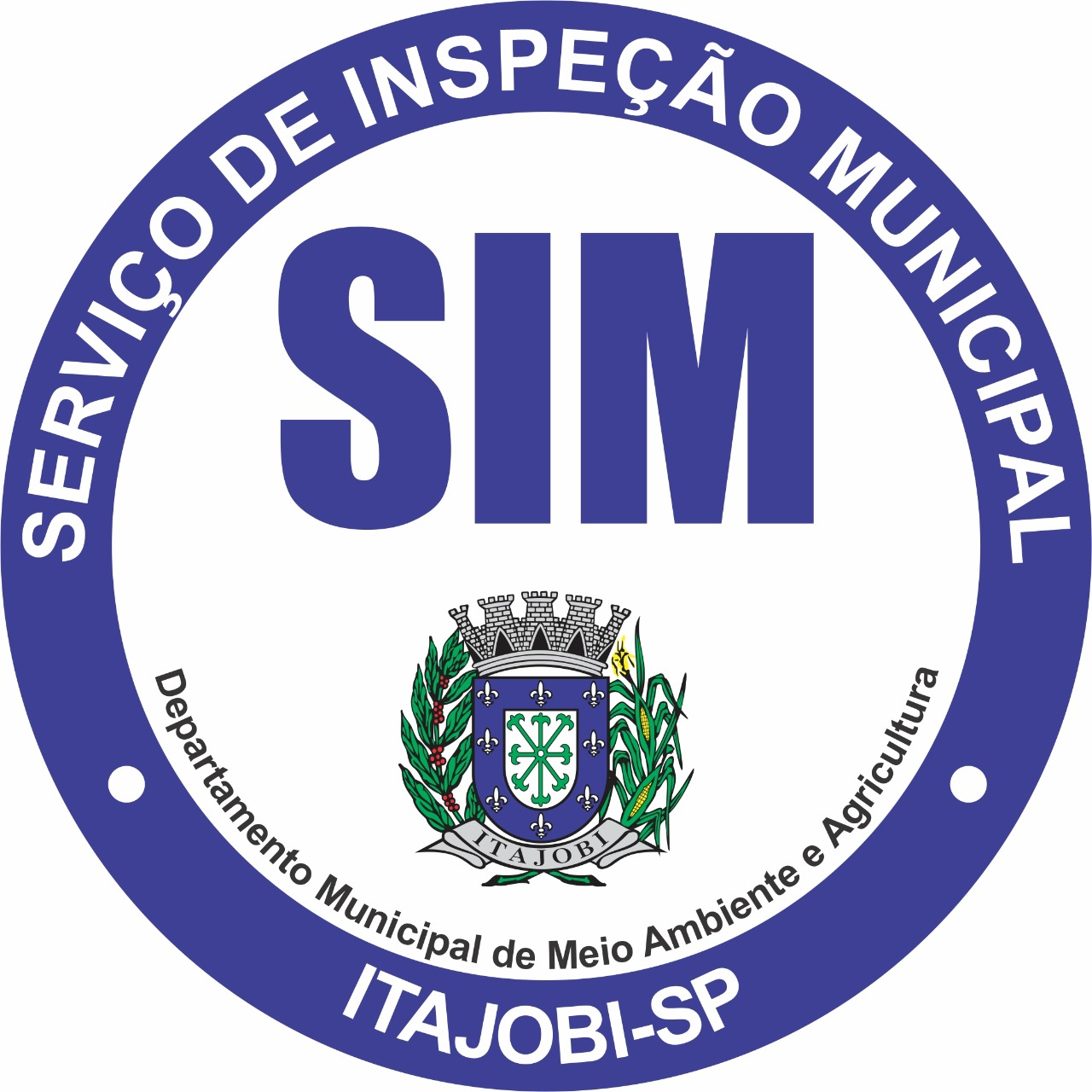 	ANEXO IVREQUERIMENTO DE VISTORIA DE LOCALIZAÇÃO DE TERRENO/ESTABELECIMENTOIlmo Sr (a). Diretor (a) do Departamento de Meio Ambiente e Agricultura de ITAJOBI A     empresa 	, abaixo assinado vem requerer vistoria de localização de terreno/estabelecimento de acordo com a Lei Municipal n° 1.479/2.021 e Decreto 1.546/2.021 e suas alterações que normatiza se o terreno/estabelecimento localizado na Rua  	                                                          , n°                  , Bairro: 	 no município de Itajobi - SP, está apto para instalação de um(a) 	                                                                  . Declaro outrossim, que a empresa está ciente de que a referida vistoria não exime a necessidade da observância de outras leis municipais, estaduais e Federais.Nestes termos Pede DeferimentoItajobi, ............... de ........................................ de ................._________________________________Assinatura do RequerenteNome:Razão Social: